Słówka Sówkiluty, klasa IV-V, zajęcia 17doberman, jaskółka, tarantula, ważka, żurawćwiczenia:Podpisz zdjęcia dzisiejszymi „Słówkami Sówki”: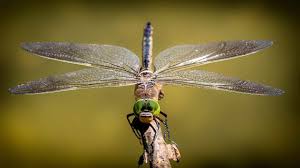 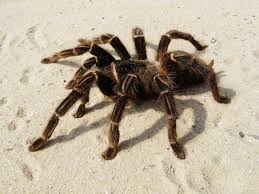 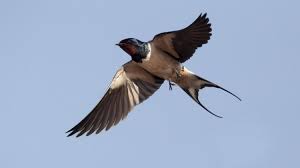 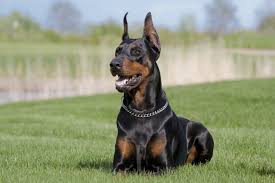 ……………………………………….   ……………………………………….       ……………………………….     ……………………………………..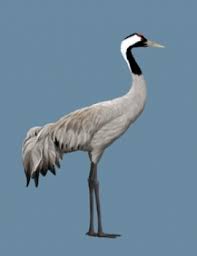 ………………………………………………Dopisz po 3 przymiotniki do dzisiejszych „Słówek Sówki”:doberman - …………..……………………………………………………………………………………………………………………………………...jaskółka - ……….……………………………………………………………………………………………………………………………………………..tarantula - …………………………………………………………………………………………………………………………………………………….ważka - …………………………………………………………………………………………………………………………………………………………żuraw- ……………………………………………………….………………………………………………………………………………………………….Wybierz jedno zwierzę i dopisz po 3 informacje dotyczące go, które będą:Czy któreś ze zwierząt budzi w Tobie lęk? Wyjaśnij w trzech zdaniach.………………………………………………………………………………………………………………………………………………………….................……………………………………………………………………………………………………………………………………………………………………….………………………………………………………………………………………………………………………………………………………….................……………………………………………………………………………………………………………………………………………………………………….………………………………………………………………………………………………………………………………………………………….................Wybierz jedno zwierzę. Wyobraź sobie, że mieszka w Twoim domu/ogrodzie. Jak dbałbyś o nie? Napisz pięć zdań na ten temat.………………………………………………………………………………………………………………………………………………………….................……………………………………………………………………………………………………………………………………………………………………….………………………………………………………………………………………………………………………………………………………….................……………………………………………………………………………………………………………………………………………………………………….………………………………………………………………………………………………………………………………………………………….................Wybierz jedno zwierzę i narysuj jego schronienie. obiektywnesubiektywne